Second year research methodsName-____________________________Prep work packCreate your own revision bookletRevision guideWhat goes in a report?                                                                     page 3How to write sections of a report						page 26How to answer a question on peer review 				page 6How to answer a question on implications for the economy	page 7Statistics key terms								page 9How to read a critical value table						page 9 How to carry out the sign test 						page 12Levels of measurements/types of data 				page 14How to choose the correct stats test 					page 16How to interpret a stats test 						page 19Reliability and validity revision 						page 22How to write up a practical 							page 24Exam questions 									page 29Welcome to your pack-how will you use this? This pack is to be filled out with the use of your research methods pack, film clips, the internet and your brains. Fill it in carefully because once complete it will form a revision booklet, that will be invaluable for your exams (but only if filled in properly!). It will contain simple instructions/reminders of everything you need to know to be successful at statistics including lots of practice questions and links to exam. It won’t just cover the statistics; it will also include the trickier bits of research methods.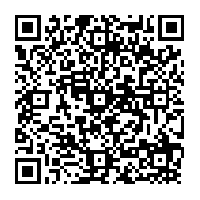                                                     No QR code reader? All of the clips and links are on the website follow the information below-Go to psych205.comFind Linear a-level tabThen paper2 Then Research methods year 2Can’t get on to the website to load the clips? 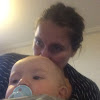 Go to you tube and type in “angie F” in the search engine. The correct channel with all of the clips you will need is the “angie F” with the picture to the right with a bald baby sucking a dummy.Report writing-Prep 1So how do we write up a psychology report? Using page 31 of the pack 1. write in each heading of a report in correct boxes below and then fill in brief details of what goes in each section of the report. This will form a revision sheet for you so do it in any way you like-pictures, diagrams. 2. Then have a go at the first exam question on the next page about referencing. Exam questionExam question-In 1993, a book about gender was published in New Haven. The book was written by Sandra L Bem from Cornell university. The title was “the lenses of gender: transforming the debate on sexual inequality”. The book was published by Yale university press.A researcher needs to modify the above information to include Bem’s book in the references section of the researchers report. (2 marks)Your answerThe actual answer (if different)Exam question 2- In 1992, a book about human relationships was published in London. The book was written by Steve Duck from the university of Iowa. The title was “human relationships”. The book was published by Sage.A researcher needs to modify the above information to include Duck’s book in the references section of a scientific report. AnswerProject writing and analysing data-Prep 2Collecting datahttp://www.humanbenchmark.com/tests/reactiontime - reaction time testWe will be investigating whether people’s reaction times differ throughout the day. In a simple study, we will see whether people have faster reaction times after they wake up or before they go to bed. Other variables may also affect this, so other information will be gathered about sleeping patterns and activity throughout the day.  Please complete the tasks with the necessary integrity to ensure scientific rigour and answer any questions as honestly as possible.You need to test yourself 30 minutes after you wake up and 30 minutes before you go to sleep.  Record your scores in the table below.  Make sure the measurements are taken in the same day. For extra information, a) rate how busy you were during the day between measurements (1 being very busy, 5 being not at all) b) complete this lark or owl test and record the results. https://sleephabits.net/morningness-eveningness-questionnaire- owl or lark quizRaw data tablePeer review-Prep 3 Using your first year research methods packs answer questions 1-4 then after reading the article (see qr code or link below) summarise it in the box below. Describe the peer review process (up to 6 marks)1. What do we mean by peer review?2. What does peer review involve?3. Why is peer review important?Evaluate the peer review process (up to 6 marks)4. Fully explain 2 criticisms of peer review.https://www.theguardian.com/science/2017/jun/01/peer-review-is-essential-to-good-science-its-time-to-credit-expert-reviewersImplications for the economyUsing examples briefly discuss the implications for psychological research for the economy (6 marks)The answer above was focused just on the area of attachment but what other areas could you include? From the class activities just briefly detail below to help for other possible exam questions. Statistics introduction and basics-Prep 4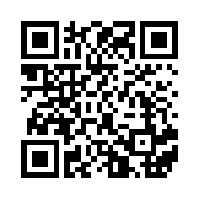 You need to answer all the questions 1-7 and complete the exam question just using the clip (and pack).  Descriptive statistics1. What are they? Name all the different types.2. Why do we use descriptive statistics? Inferential statistics3. What are they?4. Why do we use inferential statistics?5. Statistics key terms-what do the following terms mean? Write in your own words, don’t copy! Hint- do the far right hand column after you’ve done activity 7. You’ll need to use your pack and clip two for this last column.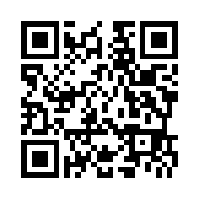 6. Critical value tables and how do you use one (From 8 mins 30) To work out a critical value you need to know the following-but what are they? Value of N-one tailed or two tailed-level of significance-7. Levels of significance-what’s all that about?Using clip 2 “levels of significance clip”. Answer the following questions1. Why aren’t we ever 100% sure of our findings in Psychology?2. How sure do we tend to be then and why?3. How is 5% expressed in terms of probability?4. What are the following written as decimals? 5% -                             1%-                                                10%-                                                   0.1%-5. When do we use a 1% level of significance in Psychology?6. Which phrases link to type 1 errors and which to type II. Write the correct phrases underneath the correct term.Occurs when too lenient , occurs when too stringent, incorrectly accepted null hypothesis,  incorrectly accepted alternative hypothesis, too optimistic, too pessimistic, False negative, false positiveCritical value and level of significance exam practice. Using the sign test critical value table on page 15 of the pack and for Wilcoxon T test critical value (look for it at the very back of the pack in the critical values section) attempt the following and mark your answers. You will tested on this skill in class (answers at the back). Sign test1. For a one tailed test at 0.05 for 13 participants what is the critical value? ________2. You have 20 participants initially but when you carry out your sign test you find that 3 participants came out as no difference, there has been no previous research and level of significance is 0.01. What is the critical value? ________________3. Previous research, 5 minus’s 15 plus’s, level of significance 0.05. What is the critical value? __________________-Wilcoxon T test  4.	N = 15, a two-tailed test with p = 0.05? ____5.	There were 12 participants with a directional hypothesis with a significance level of 1% ____6.	N = 8 for a one-tailed test with p = 0.005 ____7. 	There were 20 participants with a non-directional hypothesis and the standard significance level adopted ___Level of significance questions8. What level of significance do we tend to adopt in Psychology?9. What level of significance do we use if the research is socially sensitive?10. When we use a level of significance of 10% what type of error are we in danger of making and why?(Total- 10 marks) I scored ____/7Remembering the sign test-Prep 5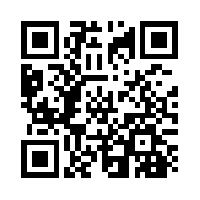 You should be able to answer most of these questions without any help at all but you may need a bit of support from the clip (see qr code). 1. How do you know when to use the sign test? i.e. what three things are we looking for. 2.This is not nominal data so how would you make it nominal?3. Does it matter which way round you subtract it? Why?4. What happens if the answer is 0 when you do the subtracting?5. What letter is the observed value know as?6. How do you work out the observed value then? Sign test exam question practice (remember you will need the critical value table on page 15 of your pack). 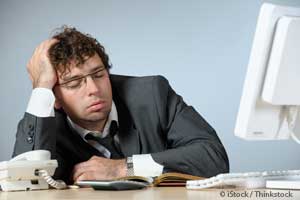 A psychologist hypothesised that the time of day affect memory. She asked participants to learn and recall a list of ten words in the morning and again in the evening. Her results are shown in the table below.Remember to show all of your workingsWhat is the value of S for this data? (3 marks)What is the value of N for this data? (1 mark)What is the critical value for this data at the 5% level? (2 marks)Are the results significant, for p≤0.05? (3 marks)Total-   /9 marksLevels of measurements-flip 6Watch the clip and then answer the questions and complete the exam activities.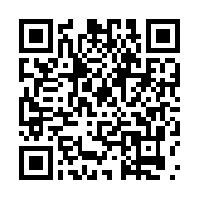 1. Why is it important that you know your levels of measurement?2. Psychologists argue about what two types of data and why doesn’t it matter which one you choose in the end?2. Briefly describe the different types of data in your own words.NominalOrdinalInterval 3. What type of data would scores on a memory test be and why?Practice questions- answer these and mark them using the answers at the back of the pack. A researcher measures how quickly participants can run 50 metres ____________A researcher measures the temperature at which people feel most aggressive _____A psychologist counts the number of items out of 20 that students can remember from a memory test.A researcher asks five year olds what their favourite flavours of ice cream are __________A psychologist measures the attachment style of children: secure or insecure ___________A researcher asks participants to put ten photographs of faces in order from most to least attractive _______________For the following you need to justify why you have chosen the type of data you have. The justification isn’t in the back your teacher will check this. 7. A psychologist wanted to see if verbal fluency is affected by whether people think they are presenting information to a small group of people or to a large group of people.The participants were told that they would be placed in a booth where they would read out an article about the life of a famous author to an audience. Participants were also told that the audience would not be present, but would only be able to hear them and would not be able to interact with them.The psychologist recorded each presentation and then counted the number of verbal errors made by each participant.The results of the study are given in the table.a) What type of data is this and why? (3 marks)8. Psychologists were interested in looking at how parents interacted with their children in controlled observations. They were looking at the differences between mothers and fathers and whether they spent more time looking at the child or away from the child. Their results are shown below. a) What type of data is this and why? (3 marks)Total   /12Choosing a stats test-prep 7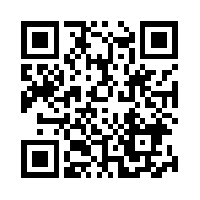 Use the choosing a statistics clip and pages 22-30 of the pack complete the activities and answer and mark all of the exam questions. and  1. You need to know the following to choose a stats test. Using page23 of the pack and the first 1 minutes 30 of the clip fill the relevant sections of the “picking the test” table in below. a- Type of data-i.e. level of measurementb- Is it a test of difference or correlation?c- Is it related or Independent data? Repeated measures, matched pairs?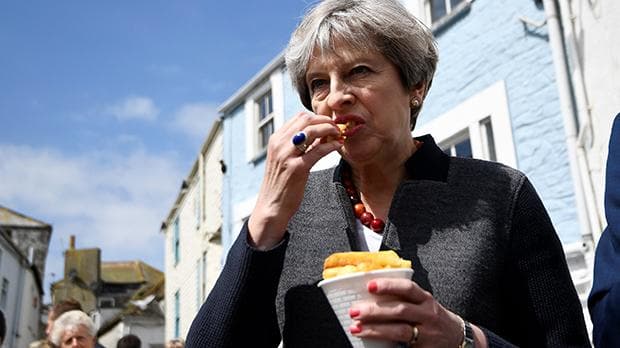 2. What is the acronym for remembering these stats test in order?S                    C                 C              W          M            S             R            U                P 3. Now come up with a different/better one of your own in case you don’t like ours. S                    C                 C              W          M            S             R             U              P 4. Watch the clip till 1 min 40 and try this example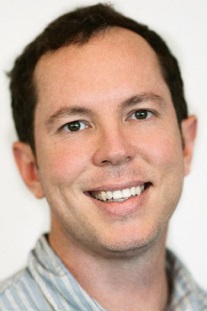 Alternative hypothesis- People rate the more frequently seen face as more likeable than the less frequently seen face.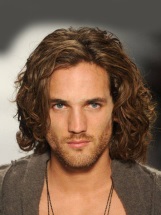 Null hypothesis-There is no difference in the likeability score for more and less familiar faces. a-is it a test of difference or correlation? ____________________b-What type of data is it? ___________________c-Is it related or unrelated and what experimental design is it? i.e. independent groups or matched pairs? _____________________-_So what stats test would you use then? ________________________(Answers are in the research pack, page 25)5. Choosing statistical tests-example questions (answers at back of this pack)a) A piece of research was looking at the relationship between the attractiveness of people in long term relationships. They investigated this by getting participants to rate individual pictures of couples (they didn’t know they were couples though) on a scale of 1-20. These scores were then ranked and compared to see if couples in fact had long term relationships with people of similar attractiveness as themselves. 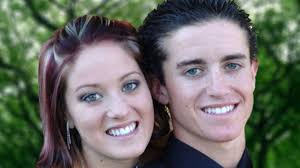 B) A scientist wanted to know whether rats performed better in a memory test when they were tested in low light conditions than when they were tested in high light conditions. He tested 8 rats, each under both low and high light conditions.C) A psychologist was investigating how the temperature of a room influences people’s reaction times and if there was a relationship between the two. She collected the data shown in the table. 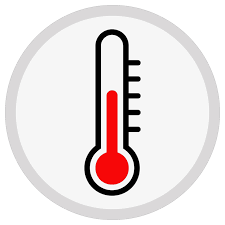 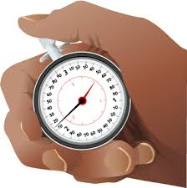 d) A psychologist wanted to know whether left of right handed people were more likely to suffer from OCD. She used a questionnaire to collect information from 40 people on which hand they wrote with and included a test that she used to decide if they were had OCD or not. Data is shown below. Interpreting a statistical test-prep 8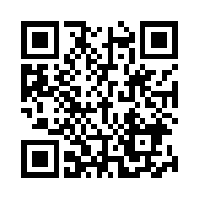 Using the “interpreting statistics clip and pages 25-30 of the pack complete the activities and answer the exam questions. For the first two questions just use your brain-you should know these answers! 1. What do the following terms mean again?Observed value-                                                           Significant-Critical value-2-What three things do you need to know to work out a critical value? 3-Why do we have a critical value, what do we do with it?4-What letters do we use for the following-Sign test-                                        Wilcoxon-                                    Chi squared-5. For the example in the clip then,a) The observed value T= ______b) The critical value was= ______  (directional or non-directional?, N=___, level of significance-____)C) So what do you do with these two values to work out if it is significant then?d) So for this example was the result significant? Write this as a full statement justifying your answer.Interpreting statistical tests exam questions-*use the critical value tables in the back of your research pack to answer these questions1. A researcher wanted to test the hypothesis that attending a motivational course would decrease the number of cigarettes that smokers smoked in a day. He collected data on how many cigarettes on average 8 smokers smoked the week before the course and in the week after. His results are shown in the table. On conducting a Wilcoxon test, he calculated an observed value of T=4. He used a significance level of 5%. T must be ≤ CV to be significant. 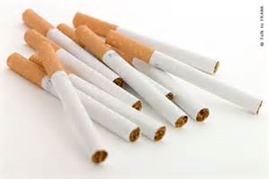 a) The critical value was 7, how would this have been worked out? (3 marks)b) He got a value of U=4. Are his results significant at the 0.05 level? Explain your answer (4 marks)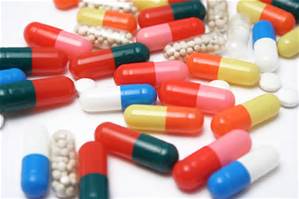 3. A psychologist hypothesises that people who take longer to run 2km have slower reaction times. She records the time 10 participants take to run 2km and each participant then completes a reaction time experiment and their scores are noted. She conducts a Pearson’s r test on the data, calculating r=-0.152.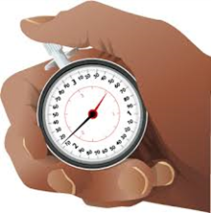 a) Describe the correlation between running time and reaction time shown by the correlation coefficient of -0.152b) Is the correlation significant at the 0.01 level? Justify your answer (4 marks)Reliability and validity-prep 9 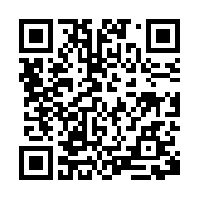 Using pages 2-5 of your second year research pack and the clip on the validity dance (see QR code) complete the following activities before the lesson. 1. Read carefully through the pages, highlighting if you want (remember to highlight by adding why you’ve highlighted that particular bit) until you think you have a good understanding of the information. You will have a test on this first thing! Including how you assess and improve validity and reliability. 2. Create a mind-map, flow diagram or any type of visual representation of the info. Do one for validity and one for reliability in the space below.  We’ll be showing each other our creations in lessons and I’ll be checking. 3. Over the page answer the stretch exam questions on validity and reliability.Validity and reliability exam questions Define validity (2 marks)Explain what is meant by face validity and concurrent validity (2+2 marks)Explain the term ecological validity using an example from a research study (3 marks)Explain why temporal validity might be a problem in research (2 marks)Explain two ways in which validity can be assessed (2+2 marks)A research wants to improve the validity of their interview, explain two ways this can be achieved (2+2 marks)Prep 10- designing a self-reportYou must do a plan of how you would answer the following “design your own study questions” for an interview AND questionnaire.YOU MUST-Addressing each bullet point one at a time, miss a bullet point, lose 3 marksBe realistic and sensible-don’t say you are going to interview of 1000 students as not realistic! Include justification for each decision- so why are you using an opportunity sample for exampleBe detailed i.e. don’t just write random sample- size? How you’d gather? Why you’d do it? Practical sectionIn the exam you will be asked to design research, analyse data, write up practical’s and more! This section gives you space to design your own research, collect and analyse data and write it all up in preparation for the exam. You can’t revise this as it’s a skill you need to practice so use these sections wisely. If they are blank by the time you come to revise you’ll be in trouble!  Research practical exam question practiceThe psychologist focused on fluency in spoken communication in her study. Other research has investigated sex differences in non-verbal behaviours such as body language and gestures.Design an observation study to investigate sex differences in non-verbal behaviour of males and females when they are giving a presentation to an audience.In your answer you should provide details of:• the task for the participants• the behavioural categories to be used and how the data will be recorded• how reliability of the data collection might be established• ethical issues to be considered.[12 marks]Research practical formal assessmentBiopsychology practicalAbstractIntroduction- Aims and hypothesisMethodResultsDescriptive statisticsDiscussionReferencesIn class activitiesStretch yourself/exam questions- Can you?1. The psychologist found the results were significant at p<0.05. What is meant by ‘the results were significant at p<0.05’? (2 marks)2. Define what is meant by the critical value in statistical testing (2 marks)3. What is meant by the term type l error (1 mark?)4. What is the probability of making a type l error at p≤0.1 (1 mark)5. How can you reduce the risk of having a type l or type all error? (2 marks)6. A researcher is testing the effectiveness of a new drug to reduce depression. What level of significance should be used and why? (3 marks)7. Distinguish between a Type I error and a Type II error (4 marks)Choosing the right statistical test questions1. Two psychologists investigated the relationship between age and recall of medical advice. Previous research had shown that recall of medical advice tended to be poorer in older patients. The study was conducted at a doctor’s surgery and involved a sample of 30 patients aged between 18 and 78 years. They all saw the same doctor, who made notes of the advice that she gave during the consultation. One of the psychologists interviewed each of the patients individually, immediately after they had seen the doctor. The psychologist asked each patient a set of questions about what the doctor had said about their diagnosis and treatment. The patients’ responses were recorded and then typed out. Working independently the psychologists compared each typed account with the doctor’s written notes in order to rate the accuracy of the accounts on a scale of 1 – 10. A high rating indicated that the patient’s recall was very accurate and a low rating indicated that the patient’s recall was very inaccurate.What statistical test should the psychologists use, fully justify your answer. (4 marks)____________________________________________________________________________________________________________________________________________________________________________________________________________________________________________________________________________________________________________________________________Extension questionsb) The psychologists decided to propose a directional hypothesis. Why was this appropriate in this case? (1 mark)C) Write a suitable directional hypothesis for this investigation (3 marks)The psychologists were careful to consider the issue of reliability during the study.d) what is meant by reliability (1 mark)This study collected both qualitative and quantitative data.e) From the description of the study above identify the qualitative data and the quantitative data (2 marks)2. In a laboratory experiment involving a medical consultation role-play, participants were randomly allocated to one of two conditions. In Condition A, a doctor used diagrams to present to each participant a series of facts about high blood pressure. In Condition B, the same doctor presented the same series of facts about high blood pressure to each participant but without the use of diagrams. At the end of the consultation, participants were tested on their recall of facts about high blood pressure. Each participant was given a score out of ten for the number of facts recalled.Identify an appropriate statistical test that the psychologists could use to analyse the data from the follow-up study. Fully justify your answer. (4 marks)_____________________________________________________________________________________________________________________________________________________________________________________________________________________________________________________________________________________________________________________________________________________________________________________________________________________Extension questionsIn this case, the psychologists decided to use a laboratory experiment rather than a field experiment.b) discuss advantages of carrying out this experiment in a laboratory (4 marks)3. Psychological research suggests an association between birth order and certain abilities. For example, first-born children are often logical in their thinking whereas later-born children tend to be more creative. A psychologist wonders whether this might mean that birth order is associated with different career choices. She decides to investigate and asks 50 artists and 65 lawyers whether they were the first-born child in the family or not.The psychologist found the following results:20 of the 50 artists were first-born children35 of the 65 lawyers were first-born children.Construct a 2 x 2 contingency table using the results above (4 marks)Identify an appropriate statistical test for this investigation and give three reasons for your choice (1 and 3 marks)____________________________________________________________________________________________________________________________________________________________________________________________________________________________________________________________________________________________________________________________________Extension questionsC) Write a suitable non-directional hypothesis for this study (2 marks)She analysed her data using the statistical test and calculated a value of x²=2.27. She then looked at the relevant table to see whether this value was statistically significant. An extract from the table is provided below.Calculated value of x² must be equal to or exceed the table (critical) values for significance at the level shown.Practice question after interpreting statistics lesson 7d) Imagine you are writing a reports section of the report on this investigation. Using information form the description of the study above and the relevant information from the statistical table, provide contents suitable for the results section. You must provide all of the following:A sketch of an appropriately labelled bar chartIdentification of the appropriate statistical test with justification (you’ve done this)Indentification of an appropriate level of significanceA statement of results of the statistical test in relation to the hypothesis. Total-  /12Answers to homework activitiesCritical value questions1)3, 2)2, 3)5, 4)25, 5)9 ,6)0, 7)528) 5% 0.05 9) p=0.01 0r 1% 10) Type I error as being too lenient  Sign test questions6-, 3+ so S=3N=9Non-directional so CV=1No, S must be less than the critical value but 3 is bigger than 0 so the results are not significant and so time of day does not affect memory.Levels of measurement1) interval, 2)interval, 3) treat as ordinal, 4) nominal, 5) nominal, 6) ordinal7) ordinal 8) Nominal 	Choosing stats testsa) correlation as relationship between attractiveness of each partner, ordinal as ranked in order of attractivenss, related data, so spearmansb) Two potential answers IF justified (although the first one is technically correct!)Difference as difference in memory with low and high light, related data-repeated measures as the same rat was tested in both conditions, should be treated as ordinal data as a memory test so can’t be sure questions are of equal weighting- Wilcoxon (Difference, related data-repeated measures design, interval data as should assume the test questions are of equal weighting-related t-test)c) Correlation as relationship between temp and reaction, interval data as seconds and temp and related data so Pearsonsd) Test of difference between right and left handed people, independent data/independent groups design as either in left handed or right handed group and Nominal data as they didn’t have an individual score were simply put in OCD or no OCD so frequency, so Chi squaredInterpreting a statistics test1 a) At 5%, for 8 participants with a one tailed test using Wilcoxon then the critical value is 5. T must be ≤ CV to be significantT=4,  4≤5 therefore is significant so smokers did smoke significantly fewer cigarettes per fay in the week after the motivational course.2. N=12, 0.05 and one tailed or equals  7.b) As U=4 and critical value is 7   4 less than 7 so is significant and so we can say that the new drug does significantly reduce anxiety. 3. 12-negative correlation and fairly weak as -0.152Not significant as 0.152 is ≤CV (0.549) and so we can say there is no relationship between speed of running and reaction time. Morning – before 30 minutes after wakingMorning – before 30 minutes after wakingEvening – 30 minutes before sleepingEvening – 30 minutes before sleepingactivitysessionReaction time (ms)sessionReaction time (ms)Rate 1-5morning 1evening 1morning 2evening 2morning 3evening 3TotalTotalMean averageMean averageI am a ‘Lark’                 I am an ‘Owl’               I am neitherObserved valueCritical valueDegree of freedomSignificantAlternative hypothesisType I errorNull hypothesisValue of NType II errorOne or two tailedLevel of significanceP=0.05P≤0.01ParticipantEnergy drinkWater1110122259453206135489905764261418771521318981139198129105762112671761228224013134157141031031588108162011211726723118322200192492072090104Participants 123456789101112Number of words recalledMorning23867910398910Number of words recalledEvening635469102710106Condition A(believed audienceof 5 listeners)Condition B(believed audienceof 100 listeners)Mean11.117.2Standarddeviation1.303.54Looked awayLooked atMothers223Fathers421SCCWMSRUPParticipantTemperature in room (Celsius)Reaction time (seconds)1325.262383.473208.534189.455256.12OCDNot OCDLeft handed223Right handed411Participant12345678Cigarettes per day before the course4103510342Cigarettes per day after the course 251610033Inferential StatisticsInferential StatisticsIdentification  of correct testJustification of correct testIdentification  and justification of Critical ValueTreatment of results Supported hypothesis, restatedConclusion based on Inferential statisticsLevel of significance for a one tailed testLevel of significance for a one tailed testLevel of significance for a one tailed testLevel of significance for a one tailed testLevel of significance for a one tailed test0.100.050.0250.01Level of significance for a two tailed testLevel of significance for a two tailed testLevel of significance for a two tailed testLevel of significance for a two tailed testLevel of significance for a two tailed test0.200.100.050.02DFDFDFDFDF11.642.713.845.41